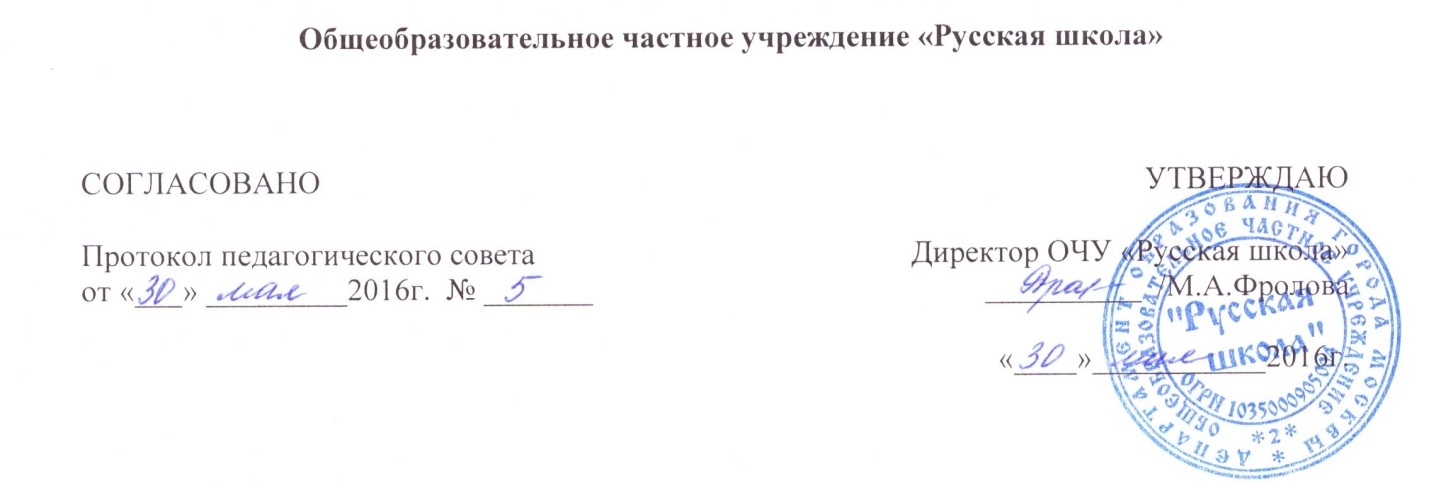 Правила приема на обучение по программам дошкольного, начального общего, основного общего и среднего общего образования1. Общие положения1.1. Настоящие Правила приема на программы дошкольного, начального общего, основного общего и среднего общего образования (далее – Правила) разработаны в соответствии с:Федерального закона от 03.07.1998г. №124-ФЗ «Об основных гарантиях прав ребенка в Российской Федерации»;Федеральным законом от 29.12.2012 № 273-ФЗ "Об образовании в Российской Федерации";Федеральным законом от 25.07.2002 № 115-ФЗ "О правовом положении иностранных граждан в Российской Федерации";Приказа Минобрнауки России от 30.08.2013г. №1014 «Об утверждении Порядка организации и осуществления образовательной деятельности по основным общеобразовательным программам –образовательным программам дошкольного образования»;Порядком приема граждан на обучение по образовательным программам начального общего, основного общего и среднего общего образования, утв. приказом Минобрнауки России от 22.01.2014 № 32;Порядком организации и осуществления образовательной деятельности по основным общеобразовательным программам – образовательным программам начального общего, основного общего и среднего общего образования, утв. приказом Минобрнауки России от 30.08.2013 № 1015;Приказа Минобрнауки России от 08.04.2014г.№293 «Об утверждении Порядка приема на обучение по образовательным программам дошкольного образования»;Порядком организации и осуществления образовательной деятельности по дополнительным общеобразовательным программам, утв. приказом Минобрнауки России от 29.08.2013 № 1008;Порядком и условиями осуществления перевода обучающихся из одной организации, осуществляющей образовательную деятельность по образовательным программам начального общего, основного общего и среднего общего образования, в другие организации, осуществляющие образовательную деятельность по образовательным программам соответствующих уровня и направленности, утв. приказом Минобрнауки России от 12.03.2014 № 177;Уставом Общеобразовательного частного учреждения «Русская школа».1.2. Настоящие Правила регламентируют прием граждан РФ (далее – ребенок, дети) в Общеобразовательное частное учреждение «Русская школа» (далее – Учреждение)для обучения по образовательным программам дошкольного, начального общего, основного общего и среднего общего образования (далее – общеобразовательные программы).1.5. Образовательная организация обеспечивает прием детей, имеющих гражданство Российской Федерации, граждан СНГ, граждан иных государств, лиц без гражданства  подлежащих обучению и имеющих право на получение образования соответствующего уровня.  2.Общие требования2.1. Правила обеспечивают прием в Учреждение на имеющиеся свободные места всех лиц, имеющих право на получение образования соответствующего уровня и направленности, изъявивших желание обучаться в Учреждении и выполнивших установленные данным локальным нормативным актом требования.2.2. При приеме Учреждение знакомит поступающего и (или) родителей (законных представителей) с Уставом, Договором, лицензией на осуществление образовательной деятельности, свидетельством о государственной аккредитации, с образовательными программами, данным Положением и другими документами, регламентирующими организацию и осуществление образовательной деятельности, права и обязанности обучающегося.2.3. В целях организации приема Учреждение размещает на своем официальном сайте в сети интернет настоящие Правила, информацию о сроках и времени  приема документов, наличии свободных мест.3. Организация приема на обучение по программам дошкольного, начального общего, основного общего и среднего общего образования3.1. Для обучения по основным общеобразовательным программам дошкольного образования могут быть приняты дети в возрасте от 1 года 8 месяцев до 7 лет при отсутствии противопоказаний по состоянию здоровья;3.2. Прием в Учреждение на обучение по основным общеобразовательным программам дошкольного образования осуществляется в течение всего календарного года при наличии свободных мест;3.3. Для обучения по программам начального общего образования в первый класс принимаются дети, достигшие по состоянию на 1 сентября текущего года 6 лет и 6 месяцев при отсутствии противопоказаний по состоянию здоровья. Прием детей, не достигших по состоянию на 1 сентября текущего учебного года 6 лет и 6 месяцев, осуществляется на основании решения учредителя в установленном им порядке, при отсутствии медицинских противопоказаний для обучения в Учреждении. 3.4. Дети, возраст которых превышает на 1 сентября текущего года 8 лет, принимаются на обучение по программам начального общего образования на основании документов, подтверждающих период обучения в другой образовательной организации. При отсутствии указанных документов зачисление в Учреждение производится с разрешения учредителя в установленном им порядке.3.5. Прием детей на обучение по общеобразовательным программам осуществляется Приемной комиссией Учреждения, по результатам   собеседования, при условии наличия вакантных мест в течение всего календарного года . 3.6. Поступающий зачисляется в Учреждение на основании положительного решения всех членов Приемной комиссии.3.7. Прием детей впервые поступающих в Учреждение, осуществляется на основании медицинского  заключения. 3.8. Прием детей с ограниченными возможностями здоровья осуществляется на обучение по адаптированным программам с согласия родителей (законных представителей) на основании рекомендаций психолого-медико-педагогической комиссии.3.9. Прием детей в Учреждение осуществляется по личному заявлению родителей (законных представителей).3.10. Прием заявлений от родителей(законных представителей) детей, впервые поступающих в первый класс, осуществляется Учреждением с 15 декабря по 30 августа.3.11. Прием в первый класс в течение учебного года осуществляется при наличии свободных мест. Прием во второй и последующие классы осуществляется при наличии свободных мест в порядке перевода.3.12. Информация о количестве мест в первых классах размещается на информационном стенде Учреждения и на официальном сайте Учреждения в сети интернет http://russ.mskobr.ru.4. Порядок зачисления на обучение по программам начального общего, основного общего и среднего общего образования.4.1. Прием детей в Учреждение на обучение по общеобразовательным программам осуществляется по личному заявлению родителя (законного представителя) ребенка при предъявлении оригинала документа, удостоверяющего личность родителя (законного представителя), либо оригинала документа, удостоверяющего личность иностранного гражданина и лица без гражданства РФ в соответствии с законодательством РФ.В заявлении родителями(законными представителями)  указываются следующие сведения:а) фамилия, имя, отчество (последнее- при наличии) ребенка;б) дата рождения ребенка;в) фамилия ,имя , отчество (последнее-при наличии) родителей(законных представителей);г) адрес места жительства ребенка, его родителей (законных представителей);д) контактные телефоны родителей(законных представителей) ребенка.Форма заявления закреплена настоящими Правилами и является Приложением №1 и Приложением №2 к настоящим Правилам. Формы заявлений размещаются на информационном стенде Учреждения и на официальном сайте Учреждения в сети интернет до начала приема.4.2. Для зачисления в первый класс родители (законные представители) детей дополнительно предоставляют:оригинал свидетельства о рождении ребенка или документ, подтверждающий родство заявителя;свидетельство о регистрации ребенка по месту жительства или по месту пребывания .4.3. Для зачисления в первый класс родители (законные представители) детей, не являющихся гражданами РФ, дополнительно предоставляют:документ, удостоверяющий личность ребенка – иностранного гражданина (паспорт иностранного гражданина либо иной документ, установленный федеральным законом или признаваемый в соответствии с международным договором РФ в качестве документа, удостоверяющего личность иностранного гражданина), или документ, удостоверяющий личность ребенка без гражданства (документ, выданный иностранным государством и признаваемый в соответствии с международным договором РФ в качестве документа, удостоверяющего личность лица без гражданства, удостоверение личности лица без гражданства, временно проживающего на территории РФ, вид на жительство для лиц без гражданства, постоянно проживающих на территории РФ);документ, подтверждающий родство заявителя или законность представления прав ребенка;документ, подтверждающий право заявителя на пребывание в РФ (виза (в случае прибытия в РФ в порядке, требующем получения визы) и (или) миграционная карта с отметкой о въезде в РФ (за исключением граждан Республики Беларусь), вид на жительство или разрешение на временное проживание в РФ, иные документы, предусмотренные федеральным законом или международным договором РФ.Иностранные граждане и лица без гражданства все документы представляют на русском языке или вместе с нотариально заверенным в установленном порядке переводом на русский язык.4.4. Для зачисления в первый класс детей из семей беженцев или вынужденных переселенцев родители (законные представители) предоставляют: удостоверение вынужденного переселенца со сведениями о членах семьи, не достигших возраста 18 лет, или удостоверение беженца со сведениями о членах семьи, не достигших 18 лет.4.5. Родители (законные представители) детей вправе по своему усмотрению предоставить иные документы, не предусмотренные настоящими Правилами, в том числе медицинское заключение о состоянии здоровья ребёнка, полис обязательного медицинского страхования, страховое свидетельство обязательного пенсионного страхования(СНИЛС) и др.Копии предъявляемых при приеме документов хранятся в Учреждении на время обучения ребёнка.4.6. При поступлении на обучение в 2-9, 11 общеобразовательные классы Учреждения родители (законные представители)  поступающего на обучение предоставляют администрации Учреждения следующие документы:свидетельство о рождении ребенка либо паспорт несовершеннолетнего;медицинская карта;дневник   с   годовыми   оценками,  заверенный   печатью   предыдущего общеобразовательного учреждения;при наличии справку о промежуточной аттестации в общеобразовательном учреждении;                                                                                                                                                                                                                                                                                                                                                                                                                                                                                                                                                                                                          в случае перехода из другого общеобразовательного учреждения в течение учебного года, выписка текущих оценок по всем изучаемым предметам, заверенная печатью предыдущего общеобразовательного учреждения;личное дело поступающего на обучение из предыдущего общеобразовательного учреждения.4.7. При приеме в Учреждение для получения среднего общего образования предоставляется аттестат об основном общем образовании.Для иностранных граждан – документ, эквивалентный аттестату об основном общем образовании на русском языке или вместе с нотариально заверенным в установленном порядке переводом на русский язык.4.8. При отсутствии у поступающего для обучения в Учреждение документов, подтверждающих его обучение в том или ином классе (аттестат, личное дело, табель), Учреждение имеет право по согласию родителей (законных представителей) провести проверку знаний учащегося по предметам и форме, определяемой педагогическим советом, с целью определения соответствия освоения учащимся образовательной программы того или иного класса и принять решение о переводе учащегося в класс, программа которого соответствует фактическому уровню знаний. 4.9. Приемная комиссия Учреждения при приеме заявления обязана ознакомиться с документом, удостоверяющим личность заявителя, для установления факта родственных отношений и полномочий законного представителя.4.10. При приеме заявления должностное лицо приемной комиссии Учреждения знакомит поступающих, родителей (законных представителей) с уставом Учреждения, лицензией на право осуществления образовательной деятельности, свидетельством о государственной аккредитации Учреждения, основными образовательными программами, реализуемыми Учреждением, локальными нормативными актами, регламентирующими организацию образовательного процесса и настоящими Правилами.4.11. Факт ознакомления родителей (законных представителей) ребенка с документами, указанными в п. 4.9 фиксируется в заявлении о приеме и заверяется личной подписью родителей (законных представителей) ребенка.Подписью родителей (законных представителей) ребенка фиксируется также согласие на обработку их персональных данных и персональных данных ребенка в порядке, установленном законодательством РФ.4.12. Приемная комиссия Учреждения осуществляет регистрацию поданных заявлений и документов в журнале приема заявлений, о чем родителям (законным представителям) детей выдается расписка в получении документов, содержащая информацию о регистрационном номере заявления о приеме ребенка в Учреждение и перечне представленных документов. Расписка заверяется подписью лица, ответственного за прием документов и печатью Учреждения.4.13.  Зачисление детей в Учреждение оформляется приказом руководителя Учреждения после заключения Договора с родителями(законными представителями). Приказы о приеме на обучение по общеобразовательным программам размещаются на информационном стенде Учреждения в день их издания.4.14. На каждого зачисленного в Учреждение ребенка формируется личное дело, в котором хранятся все полученные при приеме документы.Приложение №1 к Правилам приема на обучение по программам начального общего, основного общего и среднего общего образования.Форма заявления родителя (законного представителя) о приеме на обучение по программам начального общего, основного общего и среднего общего образования.Директору ОЧУ «Русская школа»Фроловой М.А.от ____________________________________,(Ф.И.О. родителя (законного представителя))             проживающего(ей) по адресу____________________           ______________________________________                                        телефон: __________________ЗаявлениеПрошу принять ________________________________________________________________	(Ф.И.О. ребенка)"____" _______________ 20____ г.  рождения, в  _____  класс вверенной Вам школы, 	(Место рождения)проживающего по адресу _______________________________________________________,	(Адрес места жительства ребенка)К заявлению прилагаются документы:копия свидетельства о рождении ребенка;свидетельство о регистрации по месту жительства (месту пребывания) ребенка;С уставом, лицензией на осуществление образовательной деятельности, свидетельством о государственной аккредитации образовательной организации ознакомлен(а)Дата написания заявления:"_____" ____________ 20___ г.                           ________________/___________________(Личная подпись)	(Расшифровка подписи.)Согласен(согласна) на обработку своих персональных данных и персональных данных ребёнка в порядке, установленном законодательством РФ."_____" ____________ 20___ г.                              ________________/___________________(Личная подпись)	(Расшифровка подписи.)Приложение №1 к Правилам приема на обучение по программам дошкольного общего образования.Форма заявления родителя (законного представителя) о приеме на обучение по программам дошкольного общего образования.Директору ОЧУ «Русская школа»Фроловой М.А.от ____________________________________,(Ф.И.О. родителя (законного представителя))             проживающего(ей) по адресу____________________           ______________________________________                                        телефон: __________________ЗаявлениеПрошу принять ________________________________________________________________(Ф.И.О. ребенка)"____" _______________ 20____ г.  рождения, проживающего по адресу _______________________________________________________,	(Адрес места жительства ребенка)в _______ группу  образовательной организации.К заявлению прилагаются документы:копия свидетельства о рождении ребенка;свидетельство о регистрации по месту жительства (месту пребывания) ребенка;С уставом, лицензией на осуществление образовательной деятельности, свидетельством о государственной аккредитации образовательной организации ознакомлен(а)Дата написания заявления:"_____" ____________ 20___ г.                           ________________/___________________(Личная подпись)	(Расшифровка подписи.)Согласен(согласна) на обработку своих персональных данных и персональных данных ребёнка в порядке, установленном законодательством РФ."_____" ____________ 20___ г.                              ________________/___________________(Личная подпись)	(Расшифровка подписи)